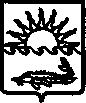 П О С Т А Н О В Л Е Н И ЕАДМИНИСТРАЦИИ МУНИЦИПАЛЬНОГО ОБРАЗОВАНИЯ ПРИМОРСКО-АХТАРСКИЙ РАЙОН от ___________________                                                                                                 № ______г. Приморско-АхтарскОб утверждении муниципальной программы муниципального образования Приморско-Ахтарский район «Муниципальная политика и развитие гражданского общества» В соответствии с Федеральным законом от 6 октября 2003 года №131-ФЗ «Об общих принципах организации местного самоуправления в Российской Федерации», постановлением администрации муниципального образования Приморско-Ахтарский район от 17 июля 2014 года № 1060 «Об утверждении Порядка принятия решения о разработке, формирования, реализации и оценки эффективности реализации муниципальных программ муниципального образования Приморско-Ахтарский район», и в целях обеспечения развития гражданского общества администрация муниципального образования Приморско-Ахтарский район п о с т а н о в л я е т:1. Утвердить муниципальную программу муниципального образования Приморско-Ахтарский район «Муниципальная политика и развитие гражданского общества» согласно приложению к настоящему постановлению.2. Отделу информатизации и связи администрации муниципального образования Приморско-Ахтарский район (Сергеев А.Н.) обеспечить размещение настоящего постановления на официальном сайте администрации муниципального образования Приморско-Ахтарский район в информационно-телекоммуникационной сети «Интернет» (Главная – Информация о районе – Экономика и финансы – Программы – Муниципальные).3. Контроль за выполнением настоящего постановления возложить на заместителя главы муниципального  образования Приморско-Ахтарский район Путинцева Е.В.4. Постановление вступает в силу с 1 января 2023 года. Глава муниципального образованияПриморско-Ахтарский район      		            	                    М.В.Бондаренко  ПриложениеУТВЕРЖДЕНпостановлением администрации муниципального образования Приморско-Ахтарский район от___________№________ПАСПОРТмуниципальной программы  муниципального образования Приморско-Ахтарский район «Муниципальная политика и развитие гражданского общества»1.  Характеристика текущего состояния и прогноз развития соответствующей сферы реализации муниципальной программыВ основе муниципальной программы - решение проблемы укрепления демократии, развития институтов гражданского общества, защита прав и свобод граждан муниципального образования Приморско-Ахтарский район,  формирование позитивного имиджа Приморско-Ахтарского района, как места комфортного проживания и отдыха представителей любой национальности и конфессии.В календаре памятных дат и исторических событий Краснодарского края и России с  2023 по 2025 годы отмечаются важнейшие даты: 100–летие образования Приморско-Ахтарского района, 80-летие разгрома советскими войсками немецко-фашистских войск в Сталинградской битве, 80-летие Победы в Великой Отечественной войне 1941-1945 годов, 140-летие образования хутора Садки, 90-летие образования поселка Приморского.В свете данных событий в Приморско-Ахтарском районе будет осуществлена подготовка и проведение комплекса мероприятий, посвященных наиболее значимым событиям в жизни района, что позволит по-новому осмыслить место и роль района в современной истории Кубани, России, привлечь внимание всех жителей к своим истокам и судьбе земли.Героический опыт кубанцев в годы Великой Отечественной войны почетен, востребован и сегодня. В нем остро нуждается все подрастающее поколение, представляющее современную Кубань. Этому способствует, проводимая в районе и в крае работа по военно-патриотическому воспитанию молодежи. Накопленный опыт необходимо претворять в жизнь, используя все имеющие возможности ради улучшения духовного и физического здоровья жителей района, их творческой активности и долголетия.Популяризация опыта кубанских хлеборобов, Героев Социалистического Труда, инициативных и творческих тружеников различных сфер деятельности будет способствовать воспитанию высокой гражданственности у молодежи.Одним из инструментов формирования гармонично развитого гражданина, патриота является целенаправленная деятельность по информированию населения о важнейших событиях, датах, героических подвигах в истории нашего Отечества, замечательных людях – наших земляках, традициях, дружбе между народами.Принятие муниципальной программы позволит обеспечить сохранение уважения к важнейшим событиям в истории России, укрепление нравственных ценностей, единства и дружбы народов, формирование уважительного отношения к трудовым и военным подвигам старшего поколения, а также ознаменование праздничных дней и памятных дат истории России, Кубани и Приморско-Ахтарского района.Мероприятия муниципальной программы направлены на консолидацию общества на основе идей патриотизма, верности Отечеству, содействие росту национального самосознания, духовно – нравственному и культурному развитию граждан района, реализацию прав и свобод граждан, развитие институтов гражданского общества.             Реализация муниципальной программы позволит создать условия для поддержки инициатив общественных объединений, действующих на территории муниципального образования Приморско-Ахтарский район, направленных на:повышение гражданской активности населения в решении социально значимых проблем муниципального образования Приморско-Ахтарский район, уменьшение социальной напряженности, роста стабильности населения муниципального образования Приморско-Ахтарский район.формирование позитивного имиджа Приморско-Ахтарского района, как комфортного для проживания и отдыха  граждан, представителей любой национальности и конфессии.2. Цели, задачи и целевые показатели, сроки и этапы реализациимуниципальной программыПрограмма разработана для достижения следующих основных целей:          - укрепление политических и экономических позиций Приморско-Ахтарского района;         - усовершенствование системы работы при проведении организационных мероприятий на территории муниципального образования Приморско-Ахтарский район;        - повышение ответственности и материальной заинтересованности руководителей организаций и отдельных граждан муниципального образования Приморско-Ахтарский район в результатах работы;        - повышение уровня информированности различных слоев населения по вопросам истории развития района и Кубани;       - формированию у молодого поколения, уважительного отношения к трудовым и ратным подвигам старшего поколения.Мероприятия Программы направлены на решение следующих основных задач:1. Материальное стимулирование за многолетний добросовестный труд, большой личный вклад в социально – экономическое развитие муниципального образования Приморско-Ахтарский район.2. Повышение уровня организации подготовки и проведения значимых для муниципального образования  мероприятий.3. Сохранение местного колорита, традиций путем пропаганды и развития культурного наследия, духовных и культурных ценностей, как района, так и Кубани в целом.Реализация мероприятий Программы позволит осуществить:- проведение торжественных поздравлений главой муниципального образования Приморско-Ахтарский район представителей различных категорий населения района в дни профессиональных праздников, чествование выдающихся земляков в связи с их юбилеями;- подготовка и проведение Дня района;- подготовка и проведение дней поселений, приуроченных к юбилеям со дня их  образования;- проведение различных мероприятий, посвященных: 100–летию образования Приморско-Ахтарского района, 80-летию разгрома советскими войсками немецко-фашистских войск в Сталинградской битве, 80-летию Победы в Великой Отечественной войне 1941-1945 годов, 140-летию образования хутора Садки, 90-летию образования поселка Приморского.3. Перечень и краткое описание основных мероприятий муниципальной программыПеречень и краткое описание  мероприятий,  их объемы  финансирования приведены в приложении № 2 к настоящей программе.4. Обоснование ресурсного обеспечения муниципальной программыТаблица № 1Муниципальная программа планируется реализовываться на территории муниципального образования Приморско-Ахтарский район в 2023 - 2025 годах. Программа финансируется за счет средств бюджета МО Приморско-Ахтарский район и бюджета Краснодарского края, согласно таблице № 1.Объем средств местного бюджета, направленных на финансирование мероприятий муниципальной программы, подлежит ежегодному уточнению, при принятии бюджета муниципального образования Приморско-Ахтарский  район на очередной финансовый год и плановый период.5. Прогноз сводных показателей муниципальных заданий по этапам реализации муниципальной программыВ рамках реализации Программы оказание муниципальными учреждениями муниципального образования Приморско-Ахтарский район муниципальных услуг (выполнение работ) не предусматривается. 6. Методика оценки эффективности реализации муниципальной программыОценка эффективности реализации муниципальной программы представляет собой  алгоритм оценки фактической эффективности  в процессе и по   итогам   реализации  программы.  Указанная  методика  основана  на  оценке результативности Программы с учетом объема ресурсов, направляемых на её реализацию, а так же реализовавших рисков и социально – экономических эффектов, оказывающих влияние на изменение соответствующей  сфере социально-экономического развития муниципального образования Приморско-Ахтарский район. Методика оценки эффективности реализации муниципальной программы производится с учетом следующих составляющих:- оценки степени достижения целей и решения задач муниципальной программы;- оценки степени соответствия запланированному уровню затрат;- оценки эффективности использования средств бюджета муниципального образования Приморско-Ахтарский район;- степень реализации основных мероприятий, достижения ожидаемых непосредственны результатов их реализации. 6.1. Оценка степени реализации мероприятий. 	Степень реализации мероприятий оценивается для каждой подпрограммы (основного мероприятия, ведомственной целевой программы) как доля мероприятий выполненных в полном объеме по следующей формуле:СРм = Мв / М, где:СРм – степень реализации мероприятий;Мв – количество мероприятий, выполненных в полном объеме, из числа мероприятий, запланированных к реализации в отчетном году;М – общее количество мероприятий, запланированных к реализации в отчетном году.Мероприятие считается выполненным в полном объеме, если фактически достигнутое его значение (далее - результат) составляет не менее 95% от запланированного  и не хуже, чем значение показателя результата, достигнутого в году, предшествующем отчетному.6.2.  Оценка степени соответствия запланированному уровню затрат. Степень соответствия запланированному уровню затрат оценивается для муниципальной программы и каждого основного мероприятия, как отношение фактически произведенных в отчетном году расходов на их реализацию к плановым значениям по следующей формуле:ССуз = Зф / Зп, где:ССуз – степень соответствия запланированному уровню расходов;Зф – фактические расходы на реализацию Программы и основного мероприятия в отчетном году;Зп – плановые расходы на реализацию Программы и основного мероприятия в местном бюджете на отчетный год в соответствии с действующей на момент проведения оценки эффективности реализации редакцией муниципальной программы.6.3.Эффективность использования бюджетных средств муниципального образования Приморско-Ахтарский район.Эффективность использования бюджетных средств рассчитывается для каждой муниципальной программы (основного мероприятия), как отношение степени реализации мероприятий к степени соответствия запланированному уровню расходов из средств бюджета муниципального образования Приморско-Ахтарский район по следующей формуле:Эис = СРм / ССуз, где:Эис – эффективность использования средств бюджета муниципального образования Приморско-Ахтарский район;СРм – степень реализации мероприятий, полностью или частично финансируемых из средств бюджета муниципального образования Приморско-Ахтарский район;ССуз – степень соответствия запланированному уровню расходов из средств бюджета муниципального образования Приморско-Ахтарский район.6.4. Оценка степени достижения целей и решения задач муниципальной программы. Для оценки степени достижения целей и решения задач (далее – степень реализации) муниципальной программы определяется степень достижения плановых значений каждого показателя (индикатора), характеризующего цели и задачи муниципальной программы.  Степень достижения планового значения показателя (индикатора), характеризующего цели и задачи муниципальной программы, рассчитывается по следующим формулам:для показателей (индикаторов), желаемой тенденцией развития которых является увеличение значений:СДгппз = ЗПгпф / ЗПгпп;для показателей (индикаторов), желаемой тенденцией развития которых является снижение значений:СДгппз = ЗПгпл / ЗПгпф, где:СДгппз – степень достижения планового значения показателя (индикатора), характеризующего цели и задачи муниципальной программы;ЗПгпф – значение показателя (индикатора), характеризующего цели и задачи муниципальной программы, фактически достигнутое на конец отчетного периода;ЗПгпп – плановое значение показателя (индикатора), характеризующего цели и задачи муниципальной программы. Степень реализации муниципальной программы рассчитывается по формуле:             МСРгп = ∑СДгппз / М, где:             СРгп – степень реализации муниципальной программы;СДгппз – степень достижения планового значения показателя (индикатора), характеризующего цели и задачи муниципальной программы;М – число показателей (индикаторов), характеризующих цели и задачи подпрограммы.При использовании данной формулы в случаях, если СДгппз>1, значение СДгппз принимается равным 1.При оценке степени реализации муниципальной программы ответственным исполнителем могут определяться коэффициенты значимости отдельных показателей (индикаторов) целей и задач. При использовании коэффициентов значимости приведенная выше формула преобразуется в следующую:            МСРгп = ∑ СДгппз*ki, где:              ki – удельный вес, отражающий значимость показателя (индикатора), ∑ki=1.6.5 Оценка эффективности реализации муниципальной программы Эффективность реализации  муниципальной  программы оценивается в зависимости от значений оценки степени реализации муниципальной программы и оценки эффективности реализации входящих в нее подпрограмм по следующей формуле:                                       jЭРгп = 0,5* СРгп + 0,5*∑ЭРп/п*kj / j, где:                                      ЭРгп – эффективность реализации муниципальной программы;СРгп – степень реализации муниципальной программы;ЭРп/п – эффективность реализации подпрограммы (ведомственной целевой программы);kj – коэффициент значимости подпрограммы (ведомственной целевой программы) для достижения целей муниципальной программы, определяемый в методике оценки эффективности муниципальной программы ответственным исполнителем. По умолчанию kj определяется по формуле: kj = Фj/Ф, где Фj – объем фактических расходов из бюджета  муниципального образования Приморско-Ахтарский район (кассового исполнения) на реализацию j-той подпрограммы (ведомственной целевой программы) в отчетном году, Ф- объем фактических расходов из бюджета муниципального образования Приморско-Ахтарский район (кассового исполнения) на реализацию муниципальной программы.j – количество подпрограмм (ведомственных целевых программ).В случае отсутствия в составе муниципальной программы подпрограмм и ведомственных целевых программ эффективность реализации муниципальной программы оценивается в соответствии с алгоритмом оценки эффективности реализации подпрограммы (ведомственной целевой программы), указанным в разделах IV-VI настоящей методики. Эффективность реализации муниципальной программы признается высокой в случае, если значение ЭРгп составляет не менее 0,90.Эффективность реализации муниципальной программы признается средней в случае, если значение ЭРгп составляет не менее 0,80.Эффективность реализации муниципальной программы признается удовлетворительной в случае, если значение ЭРгп составляет не менее 0,70.В остальных случаях эффективность реализации муниципальной программы признается неудовлетворительной.7. Механизм реализации муниципальной программы и контроль за её выполнениемКоординатор  программы – отдел по организационно-кадровой работе   администрации  муниципального образования Приморско-Ахтарский район в процессе реализации программы:- обеспечивает разработку программы ее согласование;- формирует структуру программы;- организует реализацию программы; - принимает решение о необходимости внесения в установленном порядке изменений в программу;- несет ответственность за достижение целевых показателей программы;- осуществляет подготовку предложений по объемам и источникам финансирования;- проводит мониторинг реализации  программы и анализ отчетности; - ежегодно проводит оценку эффективности реализации  программы; - готовит ежегодный доклад о ходе реализации программы и оценке эффективности ее реализации;- организует информационную и разъяснительную работу, направленную на освещение целей и задач программы в печатных средствах массовой информации, на официальном сайте в информационно-телекоммуникационной сети «Интернет»;- осуществляет иные полномочия, установленные программой.Начальник отдела по организационно-кадровой работе администрации муниципального образования Приморско-Ахтарский район 					           А.А.ДаниловаЦЕЛИ, ЗАДАЧИ И ЦЕЛЕВЫЕ ПОКАЗАТЕЛИмуниципальной программы муниципального образования Приморско-Ахтарский район «Муниципальная политика и развитие гражданского общества» Начальник отдела по организационно-кадровой  работе администрации муниципального образования Приморско-Ахтарский район 					           					      		А.А.ДаниловаПЕРЕЧЕНЬ ОСНОВНЫХ МЕРОПРИЯТИЙмуниципальной  программы муниципального образования Приморско-Ахтарский район «Муниципальная политика и развитие гражданского общества» Начальник отдела по организационно-кадровой  работе администрации муниципального образования Приморско-Ахтарский район 					         								  А.А.ДаниловаЛИСТ СОГЛАСОВАНИЯпроекта постановления администрации муниципального образованияПриморско-Ахтарский район от ____________ № ________«Об утверждении муниципальной программы муниципального образования Приморско-Ахтарский район «Муниципальная политика и развитие гражданского общества»»ЗАЯВКА
К ПОСТАНОВЛЕНИЮНаименование вопроса: «Об утверждении муниципальной программы  муниципального образования Приморско-Ахтарский район «Муниципальная политика и развитие гражданского общества»»Проект внесен:  заместитель главы муниципального  образования Приморско-Ахтарский район Е.В.ПутинцевПостановление разослать: Заместителям главы муниципального образования Приморско-Ахтарский район –7 экз.;Главам городского и сельских поселений – 9 экз.;Начальнику отдела  информатизации и связи Сергееву А.Н. – 1экз.Начальнику отдела по взаимодействию с общественными организациями и СМИ, пресс-службе администрации муниципального образования Приморско-Ахтарский район  Слядневу А.В. – 1экз. Начальнику правового отдела администрации муниципального образования Приморско-Ахтарский район  Дрягалову В.В. – 1 экз.Начальнику отдела по организационно-кадровой работе администрации муниципального образования Приморско-Ахтарский район  Даниловой А.А. – 1экз. __________________                                                 «_____» ____________20__ г.Координатор муниципальной программы- отдел по организационно-кадровой работе администрации муниципального образования Приморско-Ахтарский район;Координаторы подпрограмм- не предусмотрены;Участники муниципальной программы- администрация муниципального образования Приморско-Ахтарский район;Подпрограммы муниципальной программы- не предусмотрены;Ведомственные целевые программы- не предусмотрены;Цели муниципальной программы- развитие партнерских отношений и эффективной системы взаимодействия между органами местного самоуправления муниципального образования Приморско-Ахтарский район и населением Приморско-Ахтарского района, на основе единства интересов, взаимного доверия, открытости и заинтересованности в позитивных изменениях для дальнейшего ускорения демократизации, становления и развития гражданского общества, создание условий для деятельности органов территориального общественного самоуправления, участвующих в решении социально значимых проблем населения муниципального образования Приморско-Ахтарский район;- усовершенствование системы работы при проведении организационных мероприятий на территории муниципального образования Приморско-Ахтарский район;- повышение уровня информированности различных слоев населения по вопросам истории развития района и Кубани;- формированию у молодого поколения, уважительного отношения к трудовым и ратным подвигам старшего поколения.Задачи муниципальной программы- реализация мероприятий, направленных на содействие развитию институтов гражданского общества;- осуществление поддержки, содействие развитию инициатив, создание условий для повышения роли и укрепления статуса органов территориального общественного самоуправления;- сохранение местного колорита, традиций путем пропаганды и развития культурного наследия, духовных и культурных ценностей, как района, так и Кубани в целом.Перечень целевых показателей муниципальной программы- количество торжественных мероприятий, посвященных дням воинской славы, государственным, региональным и районным праздникам; - количество приобретенных подарков, сувениров с символикой района для чествования с государственными, региональными и районными праздниками; - численность участников районных праздников, фестивалей, конкурсов; - количество мероприятий, посвященных юбилейным датам населенных пунктов, выдающихся земляков, почетных граждан района; - количество приобретенных подарков, сувениров для чествования с юбилейными датами; - количество сувенирной продукции и подарков; грамот, благодарственных писем, открыток, рамок; - раздаточного материала о Приморско-Ахтарском  районе; - количество поездок делегаций для участия в региональных мероприятиях;- количество мероприятий по подведению итогов работы органов ТОС.Этапы и сроки реализации муниципальной программы2023 – 2025 годыОбъемы бюджетных ассигнований муниципальной программыОбъем финансирования мероприятий муниципальной программы в 2023 – 2025 годах составляет 1 310,0 тыс. рублей в том числе из местного бюджета 1 310,0 тыс. рублей, из них по годам:        2023 год – 370,0 тыс.рублей;        2024 год – 520,0 тыс.рублей;        2025 год – 420 тыс.рублей.Источник финансирования Общий объем финансирования, тыс. руб. Общий объем финансирования, тыс. руб. Общий объем финансирования, тыс. руб. Общий объем финансирования, тыс. руб.объем финансированияиз средств муниципального бюджета 2023 год2024 год2025 годИТОГОобъем финансированияиз средств муниципального бюджета 370,0520,0420,01 310,0объем финансирования из краевого бюджета0000ИТОГО:370,0520,0420,01 310,0ПРИЛОЖЕНИЕ №1к муниципальной программемуниципального образованияПриморско-Ахтарский район«Памятные календарные даты, знаменательные события и совершенствование механизмов развития органов местного самоуправления в муниципальном образовании Приморско-Ахтарский район»«___»_________________№_______№ п/пНаименование целевого показателяЕдиницаизмеренияСтатусЗначение показателейЗначение показателейЗначение показателей№ п/пНаименование целевого показателяЕдиницаизмеренияСтатус2023 год2024 год2025 год12345671Муниципальная программа муниципального образования Приморско-Ахтарский район  «Памятные календарные даты, знаменательные события и совершенствование механизмов развития органов местного самоуправления в муниципальном образовании Приморско-Ахтарский район»Муниципальная программа муниципального образования Приморско-Ахтарский район  «Памятные календарные даты, знаменательные события и совершенствование механизмов развития органов местного самоуправления в муниципальном образовании Приморско-Ахтарский район»Муниципальная программа муниципального образования Приморско-Ахтарский район  «Памятные календарные даты, знаменательные события и совершенствование механизмов развития органов местного самоуправления в муниципальном образовании Приморско-Ахтарский район»Муниципальная программа муниципального образования Приморско-Ахтарский район  «Памятные календарные даты, знаменательные события и совершенствование механизмов развития органов местного самоуправления в муниципальном образовании Приморско-Ахтарский район»Муниципальная программа муниципального образования Приморско-Ахтарский район  «Памятные календарные даты, знаменательные события и совершенствование механизмов развития органов местного самоуправления в муниципальном образовании Приморско-Ахтарский район»Муниципальная программа муниципального образования Приморско-Ахтарский район  «Памятные календарные даты, знаменательные события и совершенствование механизмов развития органов местного самоуправления в муниципальном образовании Приморско-Ахтарский район»Цель: - развитие партнерских отношений и эффективной системы взаимодействия между органами местного самоуправления муниципального образования Приморско-Ахтарский район и населением Приморско-Ахтарского района, на основе единства интересов, взаимного доверия, открытости и заинтересованности в позитивных изменениях для дальнейшего ускорения демократизации, становления и развития гражданского общества, создание условий для деятельности органов территориального общественного самоуправления, участвующих в решении социально значимых проблем населения муниципального образования Приморско-Ахтарский район;- усовершенствование системы работы при проведении организационных мероприятий на территории муниципального образования Приморско-Ахтарский район;- повышение уровня информированности различных слоев населения по вопросам истории развития района и Кубани;- формированию у молодого поколения, уважительного отношения к трудовым и ратным подвигам старшего поколения.Цель: - развитие партнерских отношений и эффективной системы взаимодействия между органами местного самоуправления муниципального образования Приморско-Ахтарский район и населением Приморско-Ахтарского района, на основе единства интересов, взаимного доверия, открытости и заинтересованности в позитивных изменениях для дальнейшего ускорения демократизации, становления и развития гражданского общества, создание условий для деятельности органов территориального общественного самоуправления, участвующих в решении социально значимых проблем населения муниципального образования Приморско-Ахтарский район;- усовершенствование системы работы при проведении организационных мероприятий на территории муниципального образования Приморско-Ахтарский район;- повышение уровня информированности различных слоев населения по вопросам истории развития района и Кубани;- формированию у молодого поколения, уважительного отношения к трудовым и ратным подвигам старшего поколения.Цель: - развитие партнерских отношений и эффективной системы взаимодействия между органами местного самоуправления муниципального образования Приморско-Ахтарский район и населением Приморско-Ахтарского района, на основе единства интересов, взаимного доверия, открытости и заинтересованности в позитивных изменениях для дальнейшего ускорения демократизации, становления и развития гражданского общества, создание условий для деятельности органов территориального общественного самоуправления, участвующих в решении социально значимых проблем населения муниципального образования Приморско-Ахтарский район;- усовершенствование системы работы при проведении организационных мероприятий на территории муниципального образования Приморско-Ахтарский район;- повышение уровня информированности различных слоев населения по вопросам истории развития района и Кубани;- формированию у молодого поколения, уважительного отношения к трудовым и ратным подвигам старшего поколения.Цель: - развитие партнерских отношений и эффективной системы взаимодействия между органами местного самоуправления муниципального образования Приморско-Ахтарский район и населением Приморско-Ахтарского района, на основе единства интересов, взаимного доверия, открытости и заинтересованности в позитивных изменениях для дальнейшего ускорения демократизации, становления и развития гражданского общества, создание условий для деятельности органов территориального общественного самоуправления, участвующих в решении социально значимых проблем населения муниципального образования Приморско-Ахтарский район;- усовершенствование системы работы при проведении организационных мероприятий на территории муниципального образования Приморско-Ахтарский район;- повышение уровня информированности различных слоев населения по вопросам истории развития района и Кубани;- формированию у молодого поколения, уважительного отношения к трудовым и ратным подвигам старшего поколения.Цель: - развитие партнерских отношений и эффективной системы взаимодействия между органами местного самоуправления муниципального образования Приморско-Ахтарский район и населением Приморско-Ахтарского района, на основе единства интересов, взаимного доверия, открытости и заинтересованности в позитивных изменениях для дальнейшего ускорения демократизации, становления и развития гражданского общества, создание условий для деятельности органов территориального общественного самоуправления, участвующих в решении социально значимых проблем населения муниципального образования Приморско-Ахтарский район;- усовершенствование системы работы при проведении организационных мероприятий на территории муниципального образования Приморско-Ахтарский район;- повышение уровня информированности различных слоев населения по вопросам истории развития района и Кубани;- формированию у молодого поколения, уважительного отношения к трудовым и ратным подвигам старшего поколения.Цель: - развитие партнерских отношений и эффективной системы взаимодействия между органами местного самоуправления муниципального образования Приморско-Ахтарский район и населением Приморско-Ахтарского района, на основе единства интересов, взаимного доверия, открытости и заинтересованности в позитивных изменениях для дальнейшего ускорения демократизации, становления и развития гражданского общества, создание условий для деятельности органов территориального общественного самоуправления, участвующих в решении социально значимых проблем населения муниципального образования Приморско-Ахтарский район;- усовершенствование системы работы при проведении организационных мероприятий на территории муниципального образования Приморско-Ахтарский район;- повышение уровня информированности различных слоев населения по вопросам истории развития района и Кубани;- формированию у молодого поколения, уважительного отношения к трудовым и ратным подвигам старшего поколения.Цель: - развитие партнерских отношений и эффективной системы взаимодействия между органами местного самоуправления муниципального образования Приморско-Ахтарский район и населением Приморско-Ахтарского района, на основе единства интересов, взаимного доверия, открытости и заинтересованности в позитивных изменениях для дальнейшего ускорения демократизации, становления и развития гражданского общества, создание условий для деятельности органов территориального общественного самоуправления, участвующих в решении социально значимых проблем населения муниципального образования Приморско-Ахтарский район;- усовершенствование системы работы при проведении организационных мероприятий на территории муниципального образования Приморско-Ахтарский район;- повышение уровня информированности различных слоев населения по вопросам истории развития района и Кубани;- формированию у молодого поколения, уважительного отношения к трудовым и ратным подвигам старшего поколения.Задачи: - реализация мероприятий, направленных на содействие развитию институтов гражданского общества;- осуществление поддержки, содействие развитию инициатив, создание условий для повышения роли и укрепления статуса органов территориального общественного самоуправления;- сохранение местного колорита, традиций путем пропаганды и развития культурного наследия, духовных и культурных ценностей, как района, так и Кубани в целом.Задачи: - реализация мероприятий, направленных на содействие развитию институтов гражданского общества;- осуществление поддержки, содействие развитию инициатив, создание условий для повышения роли и укрепления статуса органов территориального общественного самоуправления;- сохранение местного колорита, традиций путем пропаганды и развития культурного наследия, духовных и культурных ценностей, как района, так и Кубани в целом.Задачи: - реализация мероприятий, направленных на содействие развитию институтов гражданского общества;- осуществление поддержки, содействие развитию инициатив, создание условий для повышения роли и укрепления статуса органов территориального общественного самоуправления;- сохранение местного колорита, традиций путем пропаганды и развития культурного наследия, духовных и культурных ценностей, как района, так и Кубани в целом.Задачи: - реализация мероприятий, направленных на содействие развитию институтов гражданского общества;- осуществление поддержки, содействие развитию инициатив, создание условий для повышения роли и укрепления статуса органов территориального общественного самоуправления;- сохранение местного колорита, традиций путем пропаганды и развития культурного наследия, духовных и культурных ценностей, как района, так и Кубани в целом.Задачи: - реализация мероприятий, направленных на содействие развитию институтов гражданского общества;- осуществление поддержки, содействие развитию инициатив, создание условий для повышения роли и укрепления статуса органов территориального общественного самоуправления;- сохранение местного колорита, традиций путем пропаганды и развития культурного наследия, духовных и культурных ценностей, как района, так и Кубани в целом.Задачи: - реализация мероприятий, направленных на содействие развитию институтов гражданского общества;- осуществление поддержки, содействие развитию инициатив, создание условий для повышения роли и укрепления статуса органов территориального общественного самоуправления;- сохранение местного колорита, традиций путем пропаганды и развития культурного наследия, духовных и культурных ценностей, как района, так и Кубани в целом.Задачи: - реализация мероприятий, направленных на содействие развитию институтов гражданского общества;- осуществление поддержки, содействие развитию инициатив, создание условий для повышения роли и укрепления статуса органов территориального общественного самоуправления;- сохранение местного колорита, традиций путем пропаганды и развития культурного наследия, духовных и культурных ценностей, как района, так и Кубани в целом.1.1Количество торжественных мероприятий, посвященных дням воинской славы, государственным, региональным и районным праздникамшт.33540401.1.1Количество приобретенных подарков, сувениров с символикой района для чествования с государственным, региональным и районным праздникамшт.32002502401.2Численность участников районных праздников, фестивалей, конкурсовчел.31000011000100001.3.Количество мероприятий, посвященных юбилейным датам населенных пунктов, выдающихся земляков, почетных граждан районашт.35050501.3.1Количество приобретенных подарков, сувениров для чествования с юбилейными датамишт.32002502001.4Количество сувенирной продукции и подарковшт.32002502401.4.1грамот, благодарственных писем, открыток, рамокшт.34004004001.4.2стендов, (или)  баннеров, растяжек, роллаповшт.32221.4.3раздаточного материала о Приморско-Ахтарском районешт.33030301.5Количество поездок делегаций Приморско-Ахтарского района для участия в региональных мероприятияхед.35551.6Количество мероприятий по подведению итогов работы органов ТОСшт.3111ПРИЛОЖЕНИЕ № 2к муниципальной программемуниципального образованияПриморско-Ахтарский район «Памятные календарные даты, знаменательные события и совершенствование механизмов развития органов местного самоуправления в муниципальном образовании Приморско-Ахтарский район»«___»_________________№____№п/пНаименование мероприятияИсточники финансированияОбъем финансирования,всего (тыс. руб.)В том числе по годамВ том числе по годамВ том числе по годамНепосредственныйрезультат реализации мероприятияУчастник муниципальной программы (распорядитель) бюджетных средств, исполнитель№п/пНаименование мероприятияИсточники финансированияОбъем финансирования,всего (тыс. руб.)2023 год2024 год2025годНепосредственныйрезультат реализации мероприятияУчастник муниципальной программы (распорядитель) бюджетных средств, исполнитель1234567891.Основное мероприятие № 1 «Организация и проведение мероприятий по празднованию государственных и районных праздников»всего660,0170,0270,0220,0Количество торжественных мероприятий, посвященных дням воинской славы, государственным, региональным и районным праздникам Отдел по организационно-кадровой работе администрации МО Приморско-Ахтарский район1.Основное мероприятие № 1 «Организация и проведение мероприятий по празднованию государственных и районных праздников»местный бюджет660,0170,0270,0220,0Количество торжественных мероприятий, посвященных дням воинской славы, государственным, региональным и районным праздникам Отдел по организационно-кадровой работе администрации МО Приморско-Ахтарский район1.Основное мероприятие № 1 «Организация и проведение мероприятий по празднованию государственных и районных праздников»краевой бюджет0,00,00,00,0Количество торжественных мероприятий, посвященных дням воинской славы, государственным, региональным и районным праздникам Отдел по организационно-кадровой работе администрации МО Приморско-Ахтарский район1.Основное мероприятие № 1 «Организация и проведение мероприятий по празднованию государственных и районных праздников»Количество торжественных мероприятий, посвященных дням воинской славы, государственным, региональным и районным праздникам Отдел по организационно-кадровой работе администрации МО Приморско-Ахтарский район1.1Мероприятие №1.1 «Организация и проведение мероприятий по празднованию государственных и районных праздников» всего450,0100,0200,0150,0Количество торжественных мероприятий, посвященных дням воинской славы, государственным, региональным и районным праздникам 33-35, численность участников  мероприятий 20000 чел, количество приобретенных подарков, сувениров с символикой района к праздникам 150-200 шт.ежегодноОтдел по организационно-кадровой работе администрации МО Приморско-Ахтарский район1.1Мероприятие №1.1 «Организация и проведение мероприятий по празднованию государственных и районных праздников» местный бюджет450,0100,0200,0150,0Количество торжественных мероприятий, посвященных дням воинской славы, государственным, региональным и районным праздникам 33-35, численность участников  мероприятий 20000 чел, количество приобретенных подарков, сувениров с символикой района к праздникам 150-200 шт.ежегодноОтдел по организационно-кадровой работе администрации МО Приморско-Ахтарский район1.1Мероприятие №1.1 «Организация и проведение мероприятий по празднованию государственных и районных праздников» краевой бюджет0,00,00,00,0Количество торжественных мероприятий, посвященных дням воинской славы, государственным, региональным и районным праздникам 33-35, численность участников  мероприятий 20000 чел, количество приобретенных подарков, сувениров с символикой района к праздникам 150-200 шт.ежегодноОтдел по организационно-кадровой работе администрации МО Приморско-Ахтарский район1.2Мероприятие № 1.2«Проведение районных мероприятий, посвященных юбилейным датам населенных пунктов района, выдающихся земляков, почетных граждан Приморско-Ахтарского района»всего210,070,070,070,0Количество мероприятий, посвященных юбилейным датам населенных пунктов, выдающихся земляков, почетных граждан района -60, количество приобретенных подарков, сувениров с символикой района 60 шт. ежегодноОтдел по организационно-кадровой работе администрации МО Приморско-Ахтарский район1.2Мероприятие № 1.2«Проведение районных мероприятий, посвященных юбилейным датам населенных пунктов района, выдающихся земляков, почетных граждан Приморско-Ахтарского района»местный бюджет210,070,070,070,0Количество мероприятий, посвященных юбилейным датам населенных пунктов, выдающихся земляков, почетных граждан района -60, количество приобретенных подарков, сувениров с символикой района 60 шт. ежегодноОтдел по организационно-кадровой работе администрации МО Приморско-Ахтарский район1.2Мероприятие № 1.2«Проведение районных мероприятий, посвященных юбилейным датам населенных пунктов района, выдающихся земляков, почетных граждан Приморско-Ахтарского района»краевой бюджетКоличество мероприятий, посвященных юбилейным датам населенных пунктов, выдающихся земляков, почетных граждан района -60, количество приобретенных подарков, сувениров с символикой района 60 шт. ежегодноОтдел по организационно-кадровой работе администрации МО Приморско-Ахтарский район2.Основное мероприятие № 2«Приобретение и изготовление  стендов, баннеров, растяжек, грамот, благодарственных писем, открыток, раздаточного материала о районе, сувенирной продукции, подарков и др.»всего350,0100,0150,0100,0Приобретение сувенирной продукции и подарков, приобретение грамот, благодарственных писем, открыток, рамок, стендов, баннеров, растяжек, раздаточного материала о районеОтдел по организационно-кадровой работе администрации МО Приморско-Ахтарский район2.Основное мероприятие № 2«Приобретение и изготовление  стендов, баннеров, растяжек, грамот, благодарственных писем, открыток, раздаточного материала о районе, сувенирной продукции, подарков и др.»местный бюджет350,0100,0150,0100,0Приобретение сувенирной продукции и подарков, приобретение грамот, благодарственных писем, открыток, рамок, стендов, баннеров, растяжек, раздаточного материала о районеОтдел по организационно-кадровой работе администрации МО Приморско-Ахтарский район2.Основное мероприятие № 2«Приобретение и изготовление  стендов, баннеров, растяжек, грамот, благодарственных писем, открыток, раздаточного материала о районе, сувенирной продукции, подарков и др.»краевой бюджет0,00,00,00,0Приобретение сувенирной продукции и подарков, приобретение грамот, благодарственных писем, открыток, рамок, стендов, баннеров, растяжек, раздаточного материала о районеОтдел по организационно-кадровой работе администрации МО Приморско-Ахтарский район2.1Мероприятие № 2.1«Приобретение и изготовление  стендов, баннеров, растяжек, грамот, благодарственных писем, открыток, раздаточного материала о районе, сувенирной продукции, подарков и др.»всего350,0100,0150,0100,0Приобретение сувенирной продукции и подарков -350 штук, приобретение грамот, благодарственных писем, открыток, рамок грамот, благодарственных писем, открыток, рамок – 600 шт.,  стендов, (или)  баннеров, растяжек, роллапов 1-2 шт, раздаточного материала о районе - 30 шт. ежегодноОтдел по организационно-кадровой работе администрации МО Приморско-Ахтарский район2.1Мероприятие № 2.1«Приобретение и изготовление  стендов, баннеров, растяжек, грамот, благодарственных писем, открыток, раздаточного материала о районе, сувенирной продукции, подарков и др.»местный бюджет350,0100,0150,0100,0Приобретение сувенирной продукции и подарков -350 штук, приобретение грамот, благодарственных писем, открыток, рамок грамот, благодарственных писем, открыток, рамок – 600 шт.,  стендов, (или)  баннеров, растяжек, роллапов 1-2 шт, раздаточного материала о районе - 30 шт. ежегодноОтдел по организационно-кадровой работе администрации МО Приморско-Ахтарский район2.1Мероприятие № 2.1«Приобретение и изготовление  стендов, баннеров, растяжек, грамот, благодарственных писем, открыток, раздаточного материала о районе, сувенирной продукции, подарков и др.»краевой бюджет0,00,00,00,0Приобретение сувенирной продукции и подарков -350 штук, приобретение грамот, благодарственных писем, открыток, рамок грамот, благодарственных писем, открыток, рамок – 600 шт.,  стендов, (или)  баннеров, растяжек, роллапов 1-2 шт, раздаточного материала о районе - 30 шт. ежегодноОтдел по организационно-кадровой работе администрации МО Приморско-Ахтарский район3.Основное мероприятие  № 3«Организация поездок делегаций Приморско-Ахтарского района»всего	300,0100,0100,0100,0Участие делегаций Приморско-Ахтарского района в мероприятиях краевого и регионального уровнейОтдел по организационно-кадровой работе администрации МО Приморско-Ахтарский район3.Основное мероприятие  № 3«Организация поездок делегаций Приморско-Ахтарского района»местный бюджет300,0100,0100,0100,0Участие делегаций Приморско-Ахтарского района в мероприятиях краевого и регионального уровнейОтдел по организационно-кадровой работе администрации МО Приморско-Ахтарский район3.Основное мероприятие  № 3«Организация поездок делегаций Приморско-Ахтарского района»краевой бюджет0,00,00,00,0Участие делегаций Приморско-Ахтарского района в мероприятиях краевого и регионального уровнейОтдел по организационно-кадровой работе администрации МО Приморско-Ахтарский район3.1Мероприятие № 3.1«Обеспечение участия делегаций Приморско-Ахтарского района в мероприятиях краевого и межрегионального уровней»всего	300,0100,0100,0100,0Участие делегаций Приморско-Ахтарского района в мероприятиях краевого и регионального уровней, организация поездок  (по мере необходимости) ежегодноОтдел по организационно-кадровой работе администрации МО Приморско-Ахтарский район3.1Мероприятие № 3.1«Обеспечение участия делегаций Приморско-Ахтарского района в мероприятиях краевого и межрегионального уровней»местный бюджет300,0100,0100,0100,0Участие делегаций Приморско-Ахтарского района в мероприятиях краевого и регионального уровней, организация поездок  (по мере необходимости) ежегодноОтдел по организационно-кадровой работе администрации МО Приморско-Ахтарский район3.1Мероприятие № 3.1«Обеспечение участия делегаций Приморско-Ахтарского района в мероприятиях краевого и межрегионального уровней»краевой бюджет0,00,00,00,0Участие делегаций Приморско-Ахтарского района в мероприятиях краевого и регионального уровней, организация поездок  (по мере необходимости) ежегодноОтдел по организационно-кадровой работе администрации МО Приморско-Ахтарский районИТОГО:1 310,0370,0520,0420,0